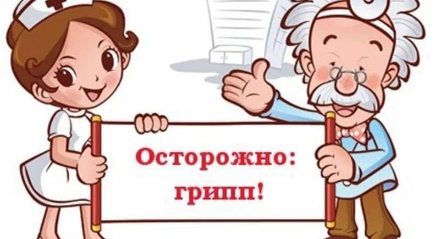 Грипп — это вирусная инфекция дыхательных путей. От обычной простуды, то есть от остальных ОРВИ, грипп отличается тяжелым течением и высоким риском серьезных осложнений.ПИК заболеваемости гриппом приходится на зимние месяцы. Вирусы легко передаются от человека к человеку при кашле, чихании, разговоре. При несоблюдении правил личной гигиены возбудители оказываются повсюду: на дверных ручках, поручнях метро и других предметах: заражение происходит, если дотронуться до них руками, а затем перенести вирусы на слизистые, например, почесав нос, глаза.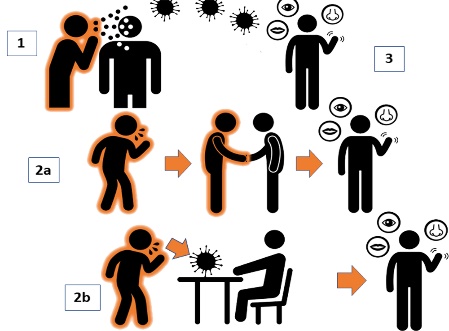 Для гриппа характерно внезапное начало, быстрый подъём температуры тела, озноб, головные и мышечные боли, выраженная слабость. Нередко отмечается сухой кашель и боль в горле.В отличие от большинства ОРВИ, грипп часто вызывает осложнения. Среди наиболее серьезных:вирусная пневмония, которая быстро приводит к дыхательной недостаточностивирусный энцефалит (поражение головного мозга)миокардит (поражение сердца)присоединение бактериальных инфекций.Осложнения гриппа особенно опасны для детей раннего возраста, беременных женщин, пожилых людей и пациентов с хроническими заболеваниями.Вирусы гриппа очень изменчивы, и поэтому перенесенное заболевание не оставляет пожизненного иммунитета. По этой же причине прививки против гриппа нужно делать каждый год: состав вакцин постоянно обновляется в соответствии с прогнозами ВОЗ.Профилактика гриппа  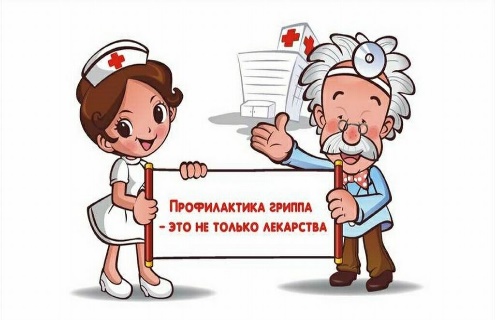 Способы неспецифической профилактики:1. Личная гигиена.2. Промываем нос.3.Одеваем маски.4.Тщательная уборка помещений. Вирус любит теплые и пыльные помещения, поэтому стоит уделить время влажной уборке и проветриванию.5.Избегайте массовых скоплений людей. 6. Другие методы, к которым можно отнести сбалансированное питание и здоровый образ жизни, занятие физкультурой, прогулки и многое другое.Основным методом специфической профилактики против гриппа является активная иммунизация - вакцинация, когда в организм вводят частицу инфекционного агента. Вирусы (его части), содержащиеся в вакцине, стимулируют организм к выработке антител (они начинают вырабатываться в среднем через две недели), которые предотвращают размножение вирусов и инфицирование организма.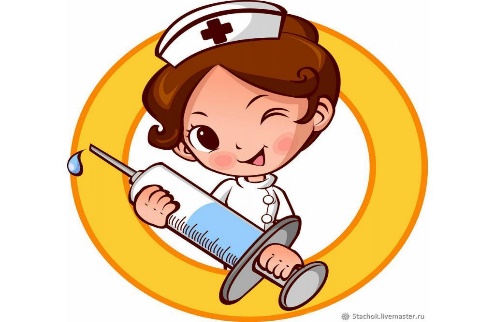 Ффбуз «Центр гигиены и эпидемиологии в г. Нягани и Октябрьском районе»